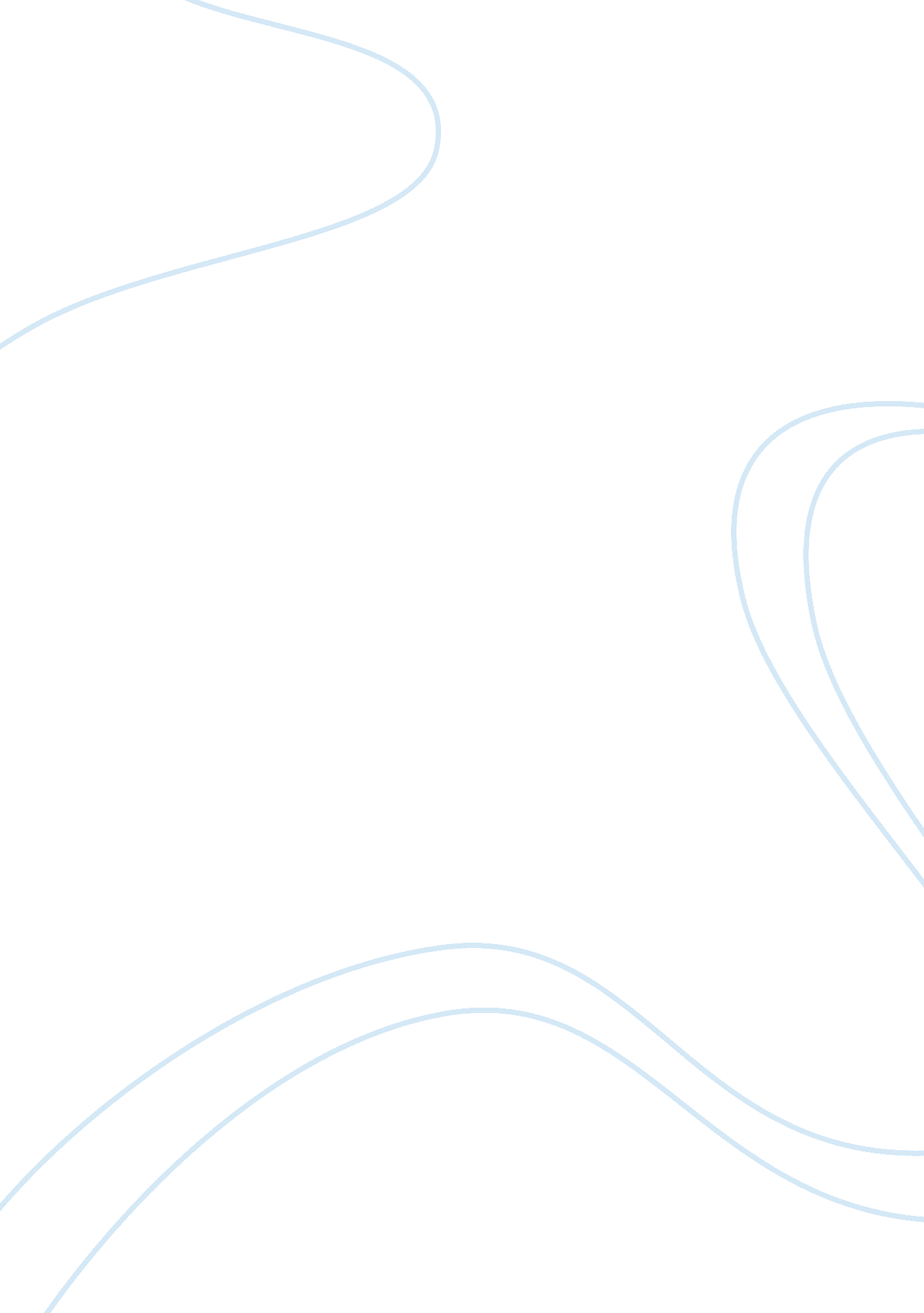 The isis (islamic state of iraq and the levant) essay examplesSociety, Terrorism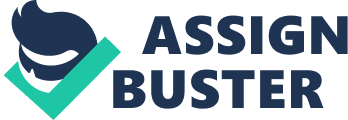 This is a designated terrorist group that has been found guilty of grave human rights abuses and ethnic cleansing. The group was formed in the year 1999 from Al-Qaeda group in Iraq. Since its formation, the group has been actively participation in varied violent acts of suicidal missions on civilians. Currently, the group has undergone varied reforms to control almost a third of Iraq and Syria. The group is greatly known for its viral internet videos on beheading incidents on human. The movement is also taking the opportunity to take part on the Jihad war which is specifically against the Zionists. The Hamas The Hamas is an extremist Islamic organization operating in Palestine and the entire Arab world. The group is linked together by a common manifesto composing of 36 articles. All the 36 articles promote the main goal of Hamas of destroying the State of Israel through Jihad (An Islamic Holy War). The extremist involved in the group believe that their way of life is to Allah. The Hamas group believes that Palestine is a Holy land that was consecrated for the future Moslem generations. Therefore, Jihad is part of every Moslem duty and they cry will heavens as it is Allah`s victory. However, the peaceful commissions and solutions are just contradictory to Hamas movement. Therefore, they believe in the continuation of the fight until God`s judgment day. In conclusion, the Hamas group is the vanguard of the circle that struggle against the Zionist. The PLO (Palestine Liberal Organization) This is an organization that was founded in the year 1964 with the aim of liberating Palestine through war. The group uses multi-layered guerrilla methods to attack the Zionist community. It is believed that it is this group that is responsible for 1970s and early 1980s Israel attacks. Among the Zionist, the organization is considered as a terrorist group. Despite, their relevance, currently their membership has fluctuated. Today, through the United Nations, and the Palestine government, the group is struggling to place valid reforms that will spearhead their agendas in the most positive way than having gorilla war. 